「けんこう（健康）川柳」の応募について【応募期間】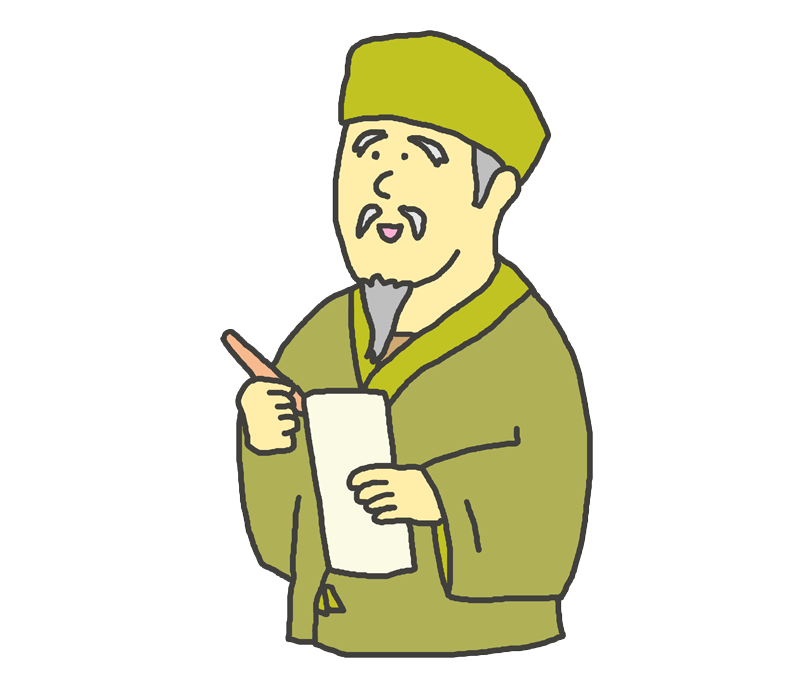 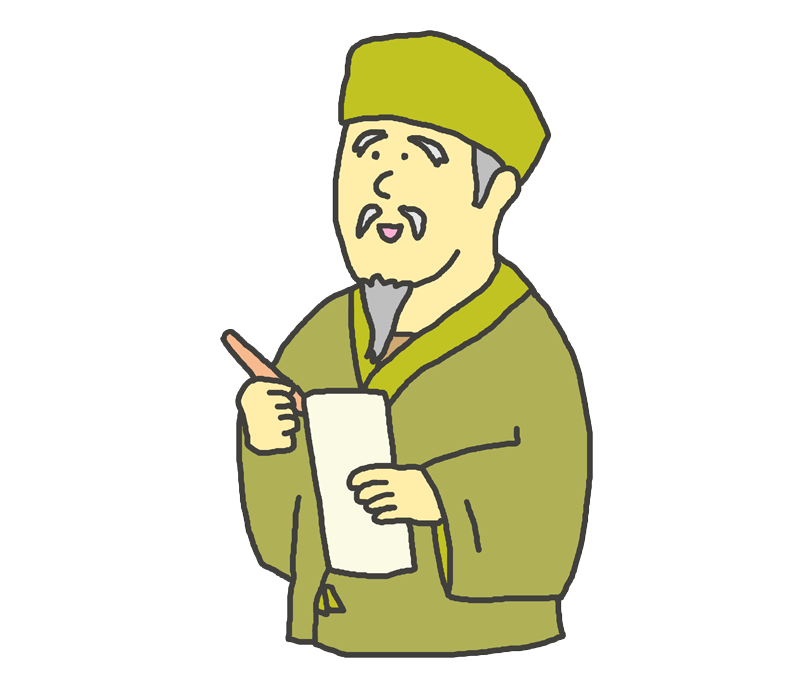 令和3年1月18日～令和3年2月28日【応募対象者】さやま荘利用者【応募方法】川柳応募用紙に、ご自身で考えた川柳を記入し、住所・氏名・電話番号を記入の上、さやま荘までお持ちください。（受付は平日の午前9時～午後5時です。）※さやま荘が休館中であっても、閉じこもり予防や運動のため持ってきていただければ幸いです。しかし、この時期の外出はちょっと・・・と思われる方は、FAXや郵送でも受付しますので、どしどしご応募ください。【入選者景品】最優秀賞：さやま荘カフェレストラン無料食事券3,000円分　1名優秀賞：さやま荘カフェレストラン無料食事券2,000円分　3名老人クラブ会長賞：さやま荘カフェレストラン無料食事券2,000円分　1名さやま荘クラブ委員長賞：さやま荘カフェレストラン無料食事券2,000円分　1名入選：さやま荘カフェレストラン無料食事券1,000円分　5名佳作：さやま荘無料入浴回数券1,000円分　5名【入選者発表】令和3年3月15日～さやま荘ロビーに入選作品を掲示します。また、ホームページやFacebookにも掲載します。【表彰式】令和3年3月22日（月）午前11時　さやま荘1階ロビーにて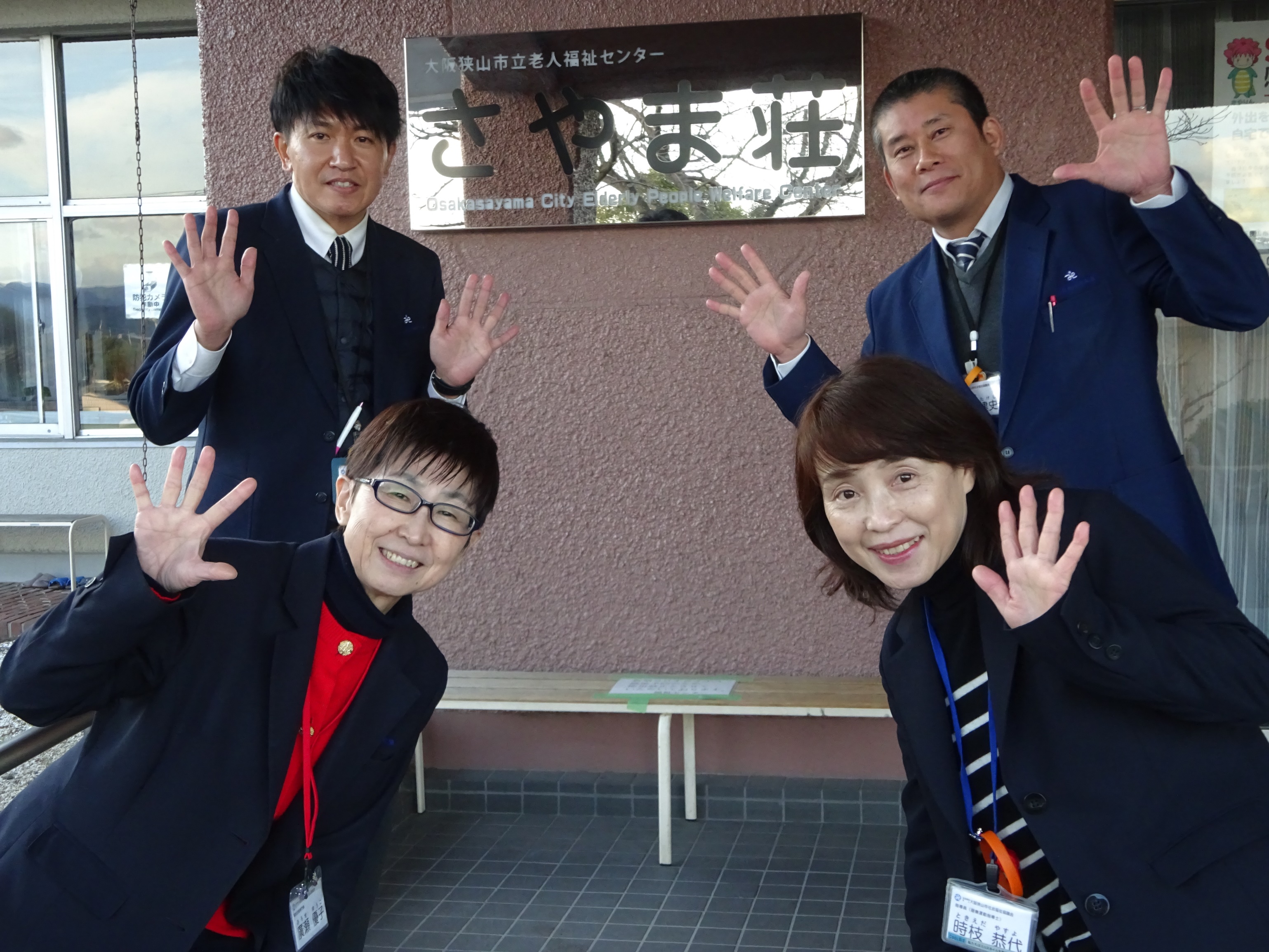 【郵送先・お問い合わせ】大阪狭山市立福祉センター　さやま荘・さつき荘〒589-0021　大阪狭山市今熊1-80TEL：072-366-2022　　FAX：072-366-0880